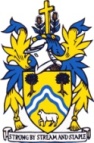 MINUTES OF WOTTON-UNDER-EDGE TOWN COUNCILPLANNING COMMITTEE HELD ON 26th APRIL 2021, 7.30PM (remote teams meeting due to coronavirus)PRESENT: Cllrs: N Pinnegar (Chairman), R Claydon (Vice Chairman), J Cordwell, D Thomas, M Tucker, J Turner, T Luker, P Barton.In attendance: Town Clerk Ms A Durn, Administrator Mrs D Hyam and District Cllr           K Tucker.                      Members of the Public: None.P.6050	Apologies for absence. Cllr R Hale and District Cllr C Braun.P.6051	Declarations of Interest & Dispensations. None.P.6052	Public Forum. None.P.6053	Chairman’s Report. None.P.6054	Minutes of March Meetings To approve Minutes of March 2021 Planning Meetings. It was resolved all agreed to approve these Minutes.P.6055	Correspondence. It was noted, that a response had been received from SDC Planning, in reference to The Chipping Surgery car park. This was following an email sent by the Town Council regarding concerns that car parking arrangements have not been laid out as detailed in the approved planning permission for S.19/0749/FUL. Spaces 12 and 13 have not been marked therefore, reducing the parking available to patients to the practice to 10 spaces. A case has been opened referenced S.21/0288/DNAA. A SDC Planning officer will investigate and will update the Council.P.6056 	SDC Planning Decisions Notice of the following decisions was received: S.20/2774/FUL 13-15 Church Street. Installation of disabled toilets to the rear, with new access from the restaurant.  Application Permitted with 2 Conditions.S.21/0573/TCA 7 Valley Road. Birch tree – reduce the crown by approx. 3.7m. No Objections with 2 Informatives.S.21/0394/HHOLD 8 The Chipping. Construction of side extension and alterations to include extension of existing garden wall. Application Permitted with 4 Conditions.S.21/0395/LBC 8 The Chipping. Construction of side extension and alterations to include extension of existing garden wall. Application Permitted with 4 Conditions.S.21/0707/TCA 3 The Chipping T5, 8 Cherry, T16 Holly, T12 Pear, T19 Sessile Oak, T25 Apple, T3 Lilac, T4 Yew, T15 Conifer, T8 Yew – Fell. Remove Privet hedge, T10 Maple – Remove deadwood (greater than 25mm), reduce canopy by 3.5m. T26 Conifer – Prune. No Objections with 2 Informatives.S.21/0458/DISCON Garages Mount Pleasant. Discharge of condition 3 (samples of materials) on permitted application S.19/2329/FUL. Confirmation of Compliance with 1 Condition.S.21/0286/HHOLD 56 Shepherds Leaze. Replace conservatory and extend rear single storey extension full width. Two storey extension to front elevation. Application Permitted with 3 Conditions.P.6057	 New ApplicationsS.21/0850/FUL Paddock View, Tabernacle Road. Alterations to form granny flat.   It was resolved agreed by all to support this application with the following comment. The proposed granny flat should not become a separate residential unit of accommodation.                                         		  This completed the business of the Town Council at 7.40pmSigned………………………………………………………Dated: ……………………………..Chairman 